Перечень контейнерных площадок, на которых  установлены контейнеры для сбора отходов I-IV классов опасности	Энергосберегающие лампы подразделяются на несколько видов: светодиодные, ртутьсодержащие и т.д. Светодиодные лампы утилизируются как бытовые отходы. Ртутьсодержащие лампы относятся к I-IV классу опасности. Сбор, транспортировку, обработку, утилизацию, обезвреживание, размещение отходов I-IV классов опасности на территории Серовского городского округа осуществляет компании ООО «Технология» (лицензия    № (66) – 660027 - Т от 13 ноября 2020 года) на основании заключенных договоров на обслуживание и вывоз ртутьсодержащих отходов с управляющими компаниями, ТСЖ, ЖСК (в соответствии с требованиями постановления Правительства РФ от 03 апреля  № 290                          «О минимальном перечне услуг и работ, необходимых для обеспечения надлежащего содержания общего имущества в многоквартирном доме, и порядке их оказания и выполнения»). Специализированные контейнеры для сбора отработанных ртутьсодержащих ламп и других бытовых приборов с ртутным заполнением установлены на площадках для сбора ТКО в жилой застройке. Вывоз отработанных ртутьсодержащих ламп, батареек, градусников осуществляется не менее 1 раза в месяц из всех установленных контейнеров. На территории Серовского городского округа на контейнерных площадках установлено 11 контейнеров для сбора отходов I-IV классов опасности (адресный перечень прилагается).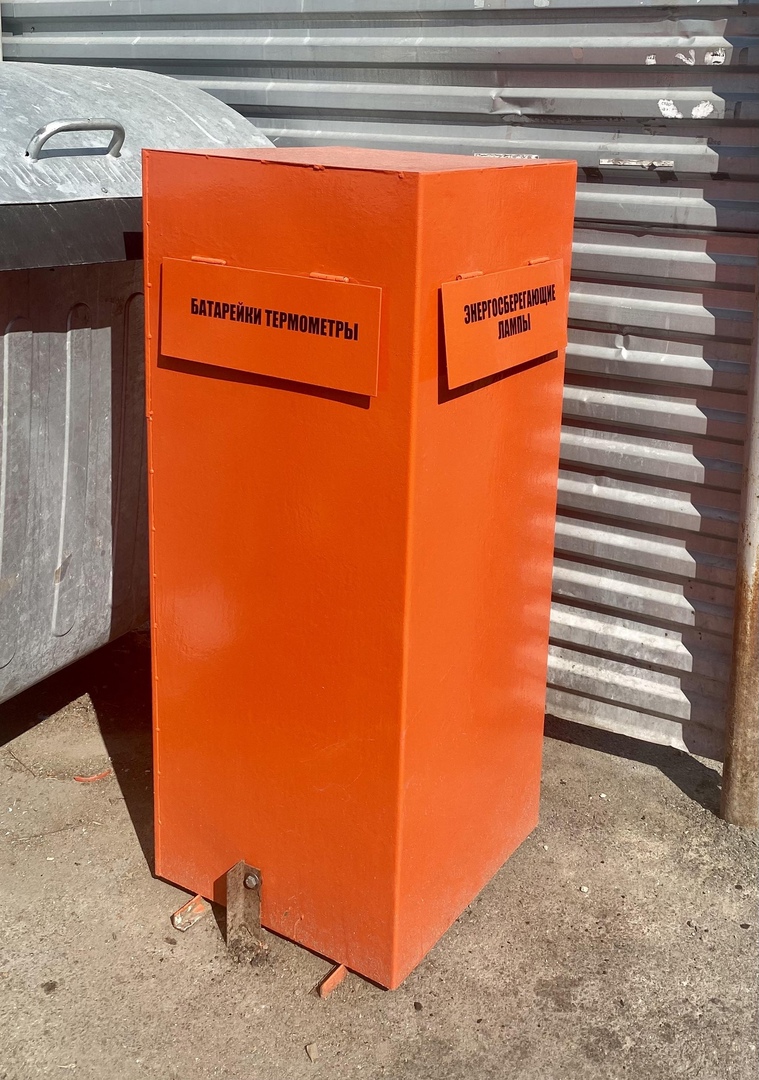                Печень контейнерных площадок на которых  установлены контейнеры                                    для сбора отходов I-IV классов опасности               Печень контейнерных площадок на которых  установлены контейнеры                                    для сбора отходов I-IV классов опасности               Печень контейнерных площадок на которых  установлены контейнеры                                    для сбора отходов I-IV классов опасности               Печень контейнерных площадок на которых  установлены контейнеры                                    для сбора отходов I-IV классов опасности               Печень контейнерных площадок на которых  установлены контейнеры                                    для сбора отходов I-IV классов опасности               Печень контейнерных площадок на которых  установлены контейнеры                                    для сбора отходов I-IV классов опасности               Печень контейнерных площадок на которых  установлены контейнеры                                    для сбора отходов I-IV классов опасности               Печень контейнерных площадок на которых  установлены контейнеры                                    для сбора отходов I-IV классов опасности               Печень контейнерных площадок на которых  установлены контейнеры                                    для сбора отходов I-IV классов опасности               Печень контейнерных площадок на которых  установлены контейнеры                                    для сбора отходов I-IV классов опасности               Печень контейнерных площадок на которых  установлены контейнеры                                    для сбора отходов I-IV классов опасности№МестоположениеМестоположениеДержательДержательДержатель1Свердловская обл., г. Серов, ул. Ключевая, 32Свердловская обл., г. Серов, ул. Ключевая, 32ООО "УК ЖКХ Серов" ООО "УК ЖКХ Серов" ООО "УК ЖКХ Серов" 2Свердловская обл., г. Серов, п. Вятчино, 8Свердловская обл., г. Серов, п. Вятчино, 8ООО "Серов Дом"  ООО "Серов Дом"  ООО "Серов Дом"  3Свердловская обл., г. Серов, ул. Каляева, 2Свердловская обл., г. Серов, ул. Каляева, 2ООО "УК ЖКХ Серов"ООО "УК ЖКХ Серов"ООО "УК ЖКХ Серов"4Свердловская обл., г. Серов,  ул. Л.Толстого, 1Свердловская обл., г. Серов,  ул. Л.Толстого, 1ООО "Серов Веста" ООО "Серов Веста" ООО "Серов Веста" 5Свердловская обл., г. Серов, ул. Ключевая, 36Свердловская обл., г. Серов, ул. Ключевая, 36ООО "Комфорт Сити"  ООО "Комфорт Сити"  ООО "Комфорт Сити"  6Свердловская обл., г. Серов, ул. Ленина, 173Свердловская обл., г. Серов, ул. Ленина, 173ООО "Серов Веста"ООО "Серов Веста"ООО "Серов Веста"7Свердловская обл., г. Серов, ул. Паровозников, 22Свердловская обл., г. Серов, ул. Паровозников, 22ООО "Управдом" ООО "Управдом" ООО "Управдом" 8Свердловская обл., г. Серов, ул. Ленина, 162АСвердловская обл., г. Серов, ул. Ленина, 162АООО "УК Вега"ООО "УК Вега"ООО "УК Вега"8Свердловская обл., г. Серов, ул. Ленина, 162АСвердловская обл., г. Серов, ул. Ленина, 162АООО "УК Вега"ООО "УК Вега"ООО "УК Вега"9Свердловская обл., г. Серов, ул. Автодорожная, 6Свердловская обл., г. Серов, ул. Автодорожная, 6ООО "ДомСервис"ООО "ДомСервис"ООО "ДомСервис"10Свердловская обл., г. Серов, ул. Орджоникидзе, 5Свердловская обл., г. Серов, ул. Орджоникидзе, 5МУП АндриановичиМУП АндриановичиМУП Андриановичи11Свердловская обл., г. Серов, ул. Ленина, 162Свердловская обл., г. Серов, ул. Ленина, 162ИП Меркушев Д.Ю.ИП Меркушев Д.Ю.ИП Меркушев Д.Ю.